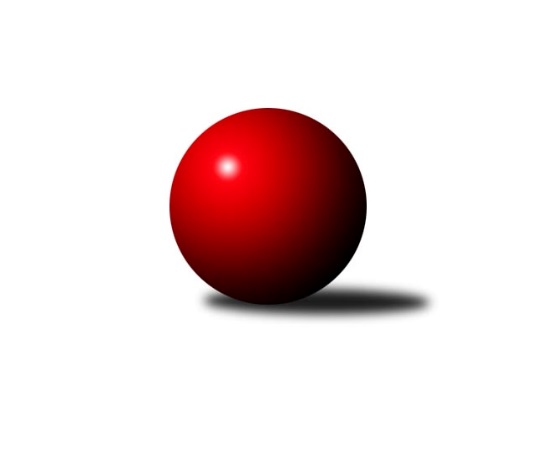 Č.3Ročník 2021/2022	18.5.2024 1.KLD B 2021/2022Statistika 3. kolaTabulka družstev:		družstvo	záp	výh	rem	proh	skore	sety	průměr	body	plné	dorážka	chyby	1.	SKK Primátor Náchod	3	3	0	0	6 : 0 	(27.0 : 13.0)	1677	6	1091	587	12	2.	SKK Vrchlabí SPVR	2	2	0	0	4 : 0 	(22.0 : 10.0)	1590	4	1065	526	21.5	3.	SKK Primátor Náchod B	3	2	0	1	4 : 2 	(24.5 : 19.5)	1682	4	1118	564	20.3	4.	SKK Hořice	2	1	0	1	2 : 2 	(3.0 : 17.0)	1405	2	1009	397	35	5.	KK Jiří Poděbrady	3	1	0	2	2 : 4 	(21.0 : 23.0)	1531	2	1066	464	24.3	6.	TJ Spartak Rokytnice n. J.	2	0	0	2	0 : 4 	(9.5 : 10.5)	1469	0	1022	448	36	7.	SKK Jičín	3	0	0	3	0 : 6 	(13.0 : 27.0)	1463	0	1020	443	32Tabulka doma:		družstvo	záp	výh	rem	proh	skore	sety	průměr	body	maximum	minimum	1.	SKK Primátor Náchod B	2	2	0	0	4 : 0 	(18.0 : 10.0)	1695	4	1708	1681	2.	SKK Primátor Náchod	1	1	0	0	2 : 0 	(9.5 : 6.5)	1732	2	1732	1732	3.	KK Jiří Poděbrady	1	1	0	0	2 : 0 	(11.0 : 5.0)	1553	2	1553	1553	4.	SKK Vrchlabí SPVR	1	1	0	0	2 : 0 	(9.0 : 7.0)	1530	2	1530	1530	5.	SKK Hořice	1	0	0	1	0 : 2 	(1.5 : 14.5)	1400	0	1400	1400	6.	TJ Spartak Rokytnice n. J.	1	0	0	1	0 : 2 	(2.5 : 1.5)	1382	0	1382	1382	7.	SKK Jičín	2	0	0	2	0 : 4 	(8.0 : 16.0)	1432	0	1433	1430Tabulka venku:		družstvo	záp	výh	rem	proh	skore	sety	průměr	body	maximum	minimum	1.	SKK Primátor Náchod	2	2	0	0	4 : 0 	(17.5 : 6.5)	1650	4	1719	1581	2.	SKK Vrchlabí SPVR	1	1	0	0	2 : 0 	(13.0 : 3.0)	1650	2	1650	1650	3.	SKK Hořice	1	1	0	0	2 : 0 	(1.5 : 2.5)	1410	2	1410	1410	4.	SKK Primátor Náchod B	1	0	0	1	0 : 2 	(6.5 : 9.5)	1658	0	1658	1658	5.	TJ Spartak Rokytnice n. J.	1	0	0	1	0 : 2 	(7.0 : 9.0)	1556	0	1556	1556	6.	SKK Jičín	1	0	0	1	0 : 2 	(5.0 : 11.0)	1494	0	1494	1494	7.	KK Jiří Poděbrady	2	0	0	2	0 : 4 	(10.0 : 18.0)	1520	0	1549	1490Tabulka podzimní části:		družstvo	záp	výh	rem	proh	skore	sety	průměr	body	doma	venku	1.	SKK Primátor Náchod	3	3	0	0	6 : 0 	(27.0 : 13.0)	1677	6 	1 	0 	0 	2 	0 	0	2.	SKK Vrchlabí SPVR	2	2	0	0	4 : 0 	(22.0 : 10.0)	1590	4 	1 	0 	0 	1 	0 	0	3.	SKK Primátor Náchod B	3	2	0	1	4 : 2 	(24.5 : 19.5)	1682	4 	2 	0 	0 	0 	0 	1	4.	SKK Hořice	2	1	0	1	2 : 2 	(3.0 : 17.0)	1405	2 	0 	0 	1 	1 	0 	0	5.	KK Jiří Poděbrady	3	1	0	2	2 : 4 	(21.0 : 23.0)	1531	2 	1 	0 	0 	0 	0 	2	6.	TJ Spartak Rokytnice n. J.	2	0	0	2	0 : 4 	(9.5 : 10.5)	1469	0 	0 	0 	1 	0 	0 	1	7.	SKK Jičín	3	0	0	3	0 : 6 	(13.0 : 27.0)	1463	0 	0 	0 	2 	0 	0 	1Tabulka jarní části:		družstvo	záp	výh	rem	proh	skore	sety	průměr	body	doma	venku	1.	SKK Vrchlabí SPVR	0	0	0	0	0 : 0 	(0.0 : 0.0)	0	0 	0 	0 	0 	0 	0 	0 	2.	SKK Primátor Náchod	0	0	0	0	0 : 0 	(0.0 : 0.0)	0	0 	0 	0 	0 	0 	0 	0 	3.	TJ Spartak Rokytnice n. J.	0	0	0	0	0 : 0 	(0.0 : 0.0)	0	0 	0 	0 	0 	0 	0 	0 	4.	SKK Jičín	0	0	0	0	0 : 0 	(0.0 : 0.0)	0	0 	0 	0 	0 	0 	0 	0 	5.	SKK Hořice	0	0	0	0	0 : 0 	(0.0 : 0.0)	0	0 	0 	0 	0 	0 	0 	0 	6.	KK Jiří Poděbrady	0	0	0	0	0 : 0 	(0.0 : 0.0)	0	0 	0 	0 	0 	0 	0 	0 	7.	SKK Primátor Náchod B	0	0	0	0	0 : 0 	(0.0 : 0.0)	0	0 	0 	0 	0 	0 	0 	0 Zisk bodů pro družstvo:		jméno hráče	družstvo	body	zápasy	v %	dílčí body	sety	v %	1.	Veronika Kábrtová 	SKK Primátor Náchod 	6	/	3	(100%)		/		(%)	2.	Martin Hanuš 	SKK Primátor Náchod B 	6	/	3	(100%)		/		(%)	3.	Barbora Lokvencová 	SKK Primátor Náchod 	6	/	3	(100%)		/		(%)	4.	Ondřej Stránský 	SKK Vrchlabí SPVR 	4	/	2	(100%)		/		(%)	5.	František Adamů ml.	SKK Primátor Náchod 	4	/	2	(100%)		/		(%)	6.	Vojtěch Bulíček 	KK Jiří Poděbrady 	4	/	2	(100%)		/		(%)	7.	Adam Svatý 	SKK Vrchlabí SPVR 	4	/	2	(100%)		/		(%)	8.	Jakub Kašpar 	TJ Spartak Rokytnice n. J. 	4	/	2	(100%)		/		(%)	9.	Kryštof Brejtr 	SKK Primátor Náchod B 	4	/	3	(67%)		/		(%)	10.	Adam Janda 	KK Jiří Poděbrady 	4	/	3	(67%)		/		(%)	11.	Danny Tuček 	SKK Primátor Náchod 	4	/	3	(67%)		/		(%)	12.	Lukáš Hejčl 	SKK Primátor Náchod B 	2	/	1	(100%)		/		(%)	13.	Šimon Fiebinger 	SKK Vrchlabí SPVR 	2	/	2	(50%)		/		(%)	14.	Tereza Venclová 	SKK Vrchlabí SPVR 	2	/	2	(50%)		/		(%)	15.	Matěj Ditz 	TJ Spartak Rokytnice n. J. 	2	/	2	(50%)		/		(%)	16.	Filip Hanout 	TJ Spartak Rokytnice n. J. 	2	/	2	(50%)		/		(%)	17.	Jan Majer 	SKK Primátor Náchod B 	2	/	2	(50%)		/		(%)	18.	Tereza Kroupová 	SKK Hořice 	2	/	2	(50%)		/		(%)	19.	Adéla Fikarová 	SKK Hořice 	2	/	2	(50%)		/		(%)	20.	Jana Bínová 	SKK Jičín 	2	/	3	(33%)		/		(%)	21.	Matěj Plaňanský 	SKK Jičín 	2	/	3	(33%)		/		(%)	22.	Michaela Košnarová 	KK Jiří Poděbrady 	2	/	3	(33%)		/		(%)	23.	Jan Gintar 	SKK Primátor Náchod B 	0	/	1	(0%)		/		(%)	24.	Lucie Martínková 	KK Jiří Poděbrady 	0	/	1	(0%)		/		(%)	25.	Natálie Soukupová 	SKK Jičín 	0	/	1	(0%)		/		(%)	26.	Ondřej Košťál 	SKK Hořice 	0	/	2	(0%)		/		(%)	27.	Petr Doubek 	SKK Primátor Náchod B 	0	/	2	(0%)		/		(%)	28.	Robin Bureš 	SKK Jičín 	0	/	2	(0%)		/		(%)	29.	Jan Modřický 	SKK Hořice 	0	/	2	(0%)		/		(%)	30.	Matěj Šuda 	SKK Jičín 	0	/	3	(0%)		/		(%)	31.	Ondřej Šafránek 	KK Jiří Poděbrady 	0	/	3	(0%)		/		(%)Průměry na kuželnách:		kuželna	průměr	plné	dorážka	chyby	výkon na hráče	1.	SKK Nachod, 1-4	1647	1099	547	22.0	(411.8)	2.	SKK Hořice, 1-4	1559	1085	474	28.0	(389.9)	3.	SKK Jičín, 1-4	1523	1016	507	23.0	(380.9)	4.	Poděbrady, 1-4	1523	1064	459	25.5	(380.9)	5.	Vrchlabí, 1-4	1453	1022	430	30.0	(363.3)Nejlepší výkony na kuželnách:SKK Nachod, 1-4SKK Primátor Náchod	1732	2. kolo	Martin Hanuš 	SKK Primátor Náchod B	633	3. koloSKK Primátor Náchod B	1708	1. kolo	Veronika Kábrtová 	SKK Primátor Náchod	602	2. koloSKK Primátor Náchod B	1681	3. kolo	Martin Hanuš 	SKK Primátor Náchod B	587	2. koloSKK Primátor Náchod B	1658	2. kolo	Kryštof Brejtr 	SKK Primátor Náchod B	583	1. koloTJ Spartak Rokytnice n. J.	1556	3. kolo	Martin Hanuš 	SKK Primátor Náchod B	579	1. koloKK Jiří Poděbrady	1549	1. kolo	Kryštof Brejtr 	SKK Primátor Náchod B	578	3. kolo		. kolo	František Adamů ml.	SKK Primátor Náchod	565	2. kolo		. kolo	Danny Tuček 	SKK Primátor Náchod	565	2. kolo		. kolo	Ondřej Šafránek 	KK Jiří Poděbrady	552	1. kolo		. kolo	Barbora Lokvencová 	SKK Primátor Náchod	552	2. koloSKK Hořice, 1-4SKK Primátor Náchod	1719	1. kolo	František Adamů ml.	SKK Primátor Náchod	604	1. koloSKK Hořice	1400	1. kolo	Veronika Kábrtová 	SKK Primátor Náchod	588	1. kolo		. kolo	Barbora Lokvencová 	SKK Primátor Náchod	527	1. kolo		. kolo	Ondřej Košťál 	SKK Hořice	516	1. kolo		. kolo	Danny Tuček 	SKK Primátor Náchod	510	1. kolo		. kolo	Tereza Kroupová 	SKK Hořice	471	1. kolo		. kolo	Jan Modřický 	SKK Hořice	413	1. kolo		. kolo	Adéla Fikarová 	SKK Hořice	404	1. koloSKK Jičín, 1-4SKK Vrchlabí SPVR	1650	1. kolo	Ondřej Stránský 	SKK Vrchlabí SPVR	605	1. koloSKK Primátor Náchod	1581	3. kolo	Veronika Kábrtová 	SKK Primátor Náchod	558	3. koloSKK Jičín	1433	1. kolo	Tereza Venclová 	SKK Vrchlabí SPVR	548	1. koloSKK Jičín	1430	3. kolo	Barbora Lokvencová 	SKK Primátor Náchod	535	3. kolo		. kolo	Jana Bínová 	SKK Jičín	505	3. kolo		. kolo	Šimon Fiebinger 	SKK Vrchlabí SPVR	497	1. kolo		. kolo	Jana Bínová 	SKK Jičín	496	1. kolo		. kolo	Matěj Šuda 	SKK Jičín	496	1. kolo		. kolo	Danny Tuček 	SKK Primátor Náchod	488	3. kolo		. kolo	Adam Svatý 	SKK Vrchlabí SPVR	473	1. koloPoděbrady, 1-4KK Jiří Poděbrady	1553	2. kolo	Jana Bínová 	SKK Jičín	543	2. koloSKK Jičín	1494	2. kolo	Adam Janda 	KK Jiří Poděbrady	531	2. kolo		. kolo	Vojtěch Bulíček 	KK Jiří Poděbrady	523	2. kolo		. kolo	Michaela Košnarová 	KK Jiří Poděbrady	499	2. kolo		. kolo	Ondřej Šafránek 	KK Jiří Poděbrady	497	2. kolo		. kolo	Matěj Šuda 	SKK Jičín	483	2. kolo		. kolo	Matěj Plaňanský 	SKK Jičín	468	2. kolo		. kolo	Robin Bureš 	SKK Jičín	458	2. koloVrchlabí, 1-4SKK Vrchlabí SPVR	1530	3. kolo	Ondřej Stránský 	SKK Vrchlabí SPVR	544	3. koloKK Jiří Poděbrady	1490	3. kolo	Adam Svatý 	SKK Vrchlabí SPVR	510	3. koloSKK Hořice	1410	2. kolo	Vojtěch Bulíček 	KK Jiří Poděbrady	506	3. koloTJ Spartak Rokytnice n. J.	1382	2. kolo	Adam Janda 	KK Jiří Poděbrady	496	3. kolo		. kolo	Ondřej Šafránek 	KK Jiří Poděbrady	488	3. kolo		. kolo	Jakub Kašpar 	TJ Spartak Rokytnice n. J.	484	2. kolo		. kolo	Tereza Venclová 	SKK Vrchlabí SPVR	476	3. kolo		. kolo	Jan Modřický 	SKK Hořice	472	2. kolo		. kolo	Ondřej Košťál 	SKK Hořice	469	2. kolo		. kolo	Tereza Kroupová 	SKK Hořice	469	2. koloČetnost výsledků:	2.0 : 0.0	5x	0.0 : 2.0	4x